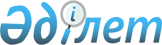 Қазақстан Республикасы Әдiлет министрлiгiнде 1999 жылғы 23 ақпандағы N 690 тiркелген, "Қазақстан Республикасындағы көлiк құралдарын және олардың тiркемелерiн тiркеу ережесiн бекiту туралы" Қазақстан Республикасы Iшкi iстер министрлiгiнiң 1998 жылғы 12 қазандағы N 343 бұйрығына толықтырулар енгiзу туралы
					
			Күшін жойған
			
			
		
					Ішкі істер министрінің 2002 жылғы 1 қазандағы N 632 бұйрығы. Қазақстан Республикасы Әділет министрлігінде 2002 жылғы 12 қарашада тіркелді. Тіркеу N 2038. Күші жойылды - Қазақстан Республикасы Ішкі істер министрінің 2010 жылғы 26 ақпандағы № 90 Бұйрығымен      Күші жойылды - Қазақстан Республикасы Ішкі істер министрінің 2010.02.26 № 90 Бұйрығымен.

      Қазақстан Республикасындағы көлiк құралдарын және олардың тiркемелерiн мемлекеттiк тiркеу ережесiнiң 34 және 64-тармақтарын Қазақстан Республикасы заңнамаларының талаптарына сәйкес келтiру мақсатында БҰЙЫРАМЫН: 

      1. "Қазақстан Республикасындағы көлiк құралдарын және олардың тiркемелерiн тiркеу ережесiн бекiту туралы" (Қазақстан Республикасы Әдiлет министрлiгiнде 1999 жылғы 23 ақпандағы N 690 тiркелген, Қазақстан Республикасы Iшкi iстер министрлiгiнiң 1999 жылғы 9 қарашадағы N 561 бұйрығымен, Қазақстан Республикасы Iшкi iстер министрлiгiнiң 2000 жылғы 20 қарашадағы N 614 бұйрығымен , Қазақстан Республикасы Iшкi iстер министрлiгiнiң 2001 жылғы 25 наурыздағы N 249 бұйрығымен , Қазақстан Республикасы Iшкi iстер министрлiгiнiң 2001 жылғы 28 қазандағы N 762 бұйрығымен өзгертулер мен толықтырулар енгiзiлген) Қазақстан Республикасы Iшкi iстер министрлiгiнiң 1998 жылғы 12 қазандағы N 343 бұйрығына мынадай толықтырулар енгiзiлсiн: 

      көрсетiлген бұйрықпен бекiтiлген Қазақстан Республикасындағы көлiк құралдарын және олардың тiркемелерiн тiркеу ережесiне: 

      34-тармақтағы 12-тармақшаның ескертпесiнде "мемлекеттiк мүлiк жөнiндегi органдардың" деген сөздерден кейiн "не заңды тұлғалар бойынша, мемлекеттiк меншiктiк құқықты субъектiк функцияларын жүзеге асыратын мемлекеттік органдардың рұқсаты" деген сөздермен толықтырылсын; 

      64-тармақ төртiншi абзацтан кейiн мынадай мазмұндағы абзацпен толықтырылсын: 

      "Қазақстан Республикасының қолданыстағы заңнамасына сәйкес өзге де органдарға.". 

      2. Облыстардағы, Астана және Алматы қалалары IIББ-нiң, IIБ-нiң бастықтары ереже толықтыруларының мазмұнын бұқаралық ақпарат құралдарын пайдалана отырып түсiндiрме жұмысын жүргiзу арқылы мекемелердiң, ұйымдардың және халықтың назарына жеткiзсiн. 

      3. Осы бұйрықтың орындалуын бақылау Iшкi iстер Вице-Министрi полиция генерал-майоры И.И.Оттоға және Қазақстан Республикасы Iшкi iстер министрлiгiнiң Жол полициясы департаментiне (Б.Н.Өмiрзақов) жүктелсiн.       Министр 

      генерал-полковник 
					© 2012. Қазақстан Республикасы Әділет министрлігінің «Қазақстан Республикасының Заңнама және құқықтық ақпарат институты» ШЖҚ РМК
				